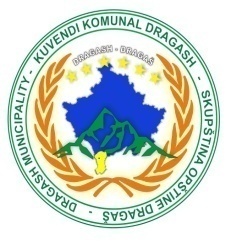 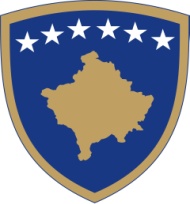 REPUBLIKA E KOSOVËSKOMUNA E DRAGASHIT –DREJTORATI PËR EKONOMI,          FINANCA DHE ZHVILLIMRAPORTIMBI REALIZIMIN E BUXHETIT PER PERIUDHËN JANAR-MARS 2022Dragash, Prill 2022RAPORTII REALIZIMIT TË BUXHETIT PER PERIUDHEN JANAR-MARS 2022BAZA LIGJORE Raportimi mbi realizimin e buxhetit në baza periodike mëbeshtetjen ligjore  e kanë ne nenin 45 të Ligjit mbi Menaxhimin e Financave Publike  dhe Përgjegjësitë Nr.03/L-048.Sipas këtij neni kryetari i komunës përgaditë dhe dorzon kuvendit komunal raporte tre mujore të cilat mbulojnë vitin fiskal deri në fund të tre mujorit  i cili sapo ka përfunduar.Dorzimi i këtij raporti bëhet në afatin e përcaktuar me  ligjë  Brenda 30 ditëve  pas përfundimit të çdo tre mujori.INFORMACIONE MBI BUXHETIN DHE STRUKTURA E TIJBuxheti për vitin 2022 është aprovue në kuvend në shumën prej 9,329,477.00 €. Burimet e financimit të këtij buxheti janë nga Fondi i Përgjithëshem në shumën 8,847.573.00€ dhe nga të hyrat vetanake të buxhetuara në shumën prej 481.904.00 € .Buxheti fillestar arrin shumën prej 9.329.477.00 € është shpërndar në kategori buxhetore dhe ate: Në buxhetin e pergjitheshem Granti Qeveritar ka nje pjesmarrje prej: 90.95 %, te Hyrat Vetanake te planifikuara per vitin 2022 prej: 4.30 %. 
Nga të hyrat nga donatorët 4,75%, që kap shumën 9,342,506.65€.Buxheti i komunës në përfundim të periudhës raportuese arrinë shumën prej: 9,342,506.65 €. Kjo shumë është sistemua në kategori buxhetore si në tabelën vijuese:SHPENZIMET BUXHETORENë tabelat në vazhdim janë te paraqitura shpenzimet në te gjitha kategoritë buxhetore :PAGAT DHE SHTESAT Pagat dhe shtesat janë më të ulëta se në periudhën e njëjte raportuese për 8.93 %, ndërsa pagesa për vendimet gjyqësore konkretisht shujtat e arsimtareve kap vlerën 25.354.88€.MALLRA DHE SHERBIMENe tabelën ne vazhdim janë te paraqitura te gjitha shpenzimet për mallra ,shërbime dhe furnizim për tremujorin e vitit 2022 dhe krahasimet për tri vitet paraprake. Shpenzimet për Mallra dhe Sherbime janë më të ulta në krahasim me periudhën e njejtë raportuese për 34.76 %. Kjo ulje e shpenzimëve është për shkak të alokimit te buxhetit me vonesë.SHPENZIMET KOMUNALEShpenzimet Komunale të kësaj periudhe janë 20.86% me të ulëta  se në periudhën raportues të vitit paraprak. SUBVENCIONET DHE TRANSFERETSubvencionet dhe Transfere të periudhës raportuese  janë me te ulta per 14.29%.SHPENZIMET PER INVESTIME KAPITALEShpenzime për investime kapitale, në periudhën raportuese nuk ka pasur.Shpenzimet për investime kapitale ne kete periudhe nuk ka pasur sepse projektet janë ne fazën e hartimit dhe prokurimit. PERMBLEDHJA E SHPENZIMEVE Shpenzimet totale të periudhës raportuese krahasua me periudhën e njëjte raportuese të vitit paraprak janë më të ulta për  1.55 %
TË HYRAT VETANAKETë hyrat vetanake të periudhës raportuese në krahasim me periudhën e njëjtë të vitit paraprak janë më të ulëta  për 5.5 %. KODIPERSHKRIMI202220212020P   %11110Pagat neto perms listes se pagave   936,331.291.038.615.88958.242.18    108.4311500Tatimi ne paga     54.738.93     63.788.2555.229.17      85.8111600Kontributet per pensionin e puntoreve     52.088.7757.457.5253.600.92      90.6511700Kontributi pensional I punedhensit     52.088.7757.457.5253.600.92       90.6511115Pagesat per sindikat       3.922.783.777.723.352..21     103.8311125Antarsimi-oda infermerve te Kosoves        445.13494.32383.79     900.2311126Antarsimi –oda e mjekeve te Kosoves       1,280.001.120.001.200.00     114.2811900Pagesa e vendimeve gjyqsore     25.354.8813.896.24     182.45TOTALI1,126,250.551.236.607.451.125.609.19     91.07Kodet PershkrimiJanar-Mars-2022Janar-Mars-2021Janar-Mars-  2020Janar-  Mars-      2019         %13130Shpenzimet e udhëtimit ne vend   3.939.00   3.666.16     585.00         247.12107.4413133Shpe. Tjera udhe.zyrtare brenda vendit   5.491.65//////13132Akomod. I zyrtarve te huaj brenda vend        950.00////////13140Shpe. E udhëtimit jasht vendit////////13141Shpen.e vogla para gjepi     332.00       160.00/////////13133Shpe.tjera te udhëtimit zyrtar ne vend    2.871.26////////13310Shpenzimet e internetit      180.00     360.00      301.93       329.9225.0013320Shpenzimet e tel. Mob Vala   4,514.95   5.992.39   4.694.29    4.064.6192.0313330Sherbimet postare    166.10     272.60      314.90        12.3048.4213340Shpen.per përdorimin e kab optik//////////13450Sherbimet. Shtypje-jo marketing     368.54     520.23      427.75       268.2670.8413460Shrbimet kontraktuse tjera22,713.62  27.762.36   4.396.03    5.752.3781.7013470Sherbimet teknike      193.00     197.50       297.10/////////13490Sherbimet e varrimit12.450.00     600.00    5.574.00////////13480Shpen. Antarsimit//////////13501Mobilje me pak se< 1000 euro 25.264.00//////////13503Kompjuter me pak se <1000 euro/////////13505Makina fotokopjuse//////////13509Paisje tjera        849.03  1.322.00   1.764.65/////////13610Furnizim me material zyreve      774.91    2.648.47  4.490.42      915.9829.2613620Furnizim me ushqim dhe pije      351.91      532.70     552.70      949.2066.0613630Furnizime mjeksore11.030.00      495.90   8.343.96      568.902.224.2413640Furnizime pastrimi     338.00   4.309.35      298.60////////13650Furnizim me veshmbathje        99.60/////////13710Vaj/////////13720Naft per ngrohje qendrore//////////13750Qymyr////////13760Dru30.900.00  23.005.00////////13770Derivate per gjenerator  1.192.11    153.26      811.06      272.61777.8313780Karburante per vetura 10,157,947.472.58   8.289.30     3.035.47132.0213950Regjistrimi i automjeteve   1,466.00   830.00      210.00       364.08109.4113951Sigurimi i automjeteve  3,701.561.964.31      274.94       184.06214.0013952Taks regjistrimi i automjetit147.0014010Mirmbajtja e riparimi i automjeteve       63.007.736.50   2.890.50       259.900.814314020Mirmbajtja e ndërtesave     130.00////////14023Mirmbajtja e shkollave1.127.00   1.185.20       198.50////////14040Mirmbajtja e teknologjisë informative       60.00   273.90      218.00    1.272.0021.9014050Mirmbajtja e mobilejeve paisejeve         9.50    98.00        80.009.6914060Mirmbajtja rutinore1.203.00   1.097.80      347.90///////14210Reklamat dhe konkurset      360.00   600.00        60.00      240.0060.0014220Botimet e publikimeve     32.00      137.00        67.60///////14230Shpen. Per informim publik   1.979.801.085.00   1.645.00   1.500.00182.4714310Drekat zyrtare   1.124.501.757.00   2.809.60   3.061.3064.0014410Ekzekutimi i vendimeve gjyqsore   4.835.421.136.22425.57TOTALI I SHPENZIMEVE 81,715.86125.263.6056.167.4858.832.7165.24